Neldie 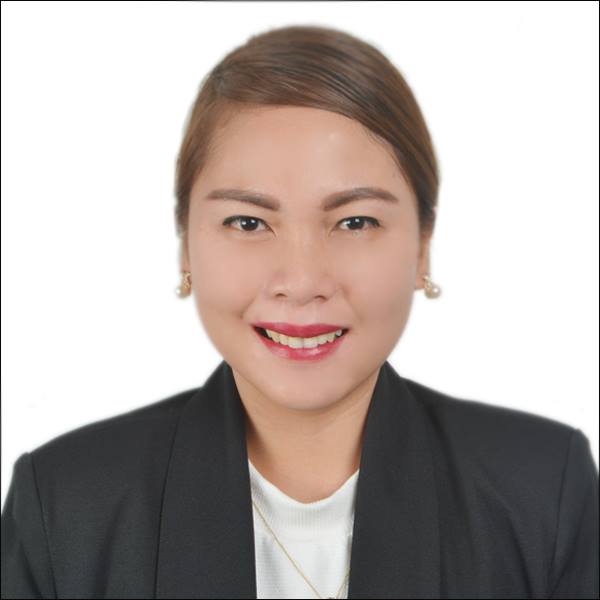 Neldie.365370@2freemail.com  ObjectiveLooking for an Airline Customer Service Agent  position that will enable the use of problem-solving, customer service and communication skills.Profile StatementExcelled in the role of hospitality. Handling multiple functions including customer queries, administrative tasks and information monitoring. Enjoyed meeting the challenges of a high stress work environment and successfully maintained an efficient and effective customer service.Working ExperienceReceptionistBeat Swiss Chalet Hotel and RestaurantMarch 2015- January 2017Swiss Chalet Hotel and RestaurantApril 2010- March 2015JIH Hotel and RestaurantMarch 2008- April 2010Answering and transferring phone callsHandle and redirect customer queriesTake and distribute messagesManage all visitorsOrganize incoming and outgoing mailAllocating rooms and hand-outs key to guestMaking sales reportPrepare letters and documentsUtilize MS Office fully in daily tasks and responsibilitiesSet up and maintain accurate data management systemsMaintain a professional reception areaEducationHoly Angel University, Angeles City, Pampanga, PhilippinesAssociate in Travel Management 2008Airline Passenger Services and Handling CourseFeb 3-8, 2017Airline Services Training ProgramFebruary 3-March 2, 2017International Air Fares and Ticketing CourseFebruary 13-17, 2017Amadeus Basic Reservation CourseFebruary 20-24, 2017Service Personality CourseFebruary 27-28, 2017Omni Airline  Services Training SchoolAVSEC Awareness SeminarMarch 1, 2017Clark International Airport CorporationTechnical Skills  Amadeus   MS Outlook  MS OfficeCore Competencies  Organizational and planning skills  Communication skills  Customer service orientation Attention to detail  Information management  Problem solving  ReliabilityReferencesAvailable on request